                                                                                                                                                  TARİH: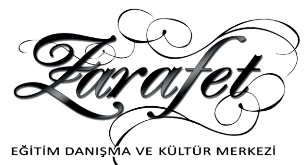 ZARAFET EĞİTİM DANIŞMA VE KÜLTÜR MERKEZİ1. KİŞİSEL BİLGİLER2. ÖĞRENİM DURUMU3. ALDIĞI EĞİTİMLER (KURS, SEMİNER, SERTİFİKA PROGRAMLARI)4. İLGİ ALANLARI 5.YABANCI DİL6. MESLEKİ TECRÜBE VE STAJ7. REFERANS BİLGİLERİ8. DİĞER BİLGİLERYukarıda vermiş olduğum bilgilerin eksiksiz ve doğru olduğunu beyan ederim. Ad Soyad / İmza:                                 NOT: (Bu Kısım Kurum Tarafından Doldurulacaktır.)Adınız ve Soyadınız::FOTOĞRAFDoğum Yeriniz ve Tarihi::FOTOĞRAFTC Kimlik Numaranız::FOTOĞRAFİkametgâh Adresiniz::FOTOĞRAFTelefon NumaranızEv:Cep:FOTOĞRAFE-posta adresiniz::FOTOĞRAFMedeni DurumunuzEvli ........ Bekar ..........Evli ........ Bekar ..........FOTOĞRAFOkul AdıBölümüBaşlangıç TarihiBitiş TarihiMezuniyet DerecesiYüksek LisansLisansÖnlisansLiseİlköğretimNot: Varsa Tez Konularınızı BelirtinizNot: Varsa Tez Konularınızı BelirtinizEğitimin AdıEğitimi Veren KurumSüresiTarih□ Müzik□ Yazarlık□ Tezhip□ Sinema-TV□ Resim  □ Karikatür□ Mizah         □ Kaligrafi              □ Ebru            □ Hat  □ Tiyatro         □ Kitap Okumak              □ Diğer ...............................................................................................................................................              □ Diğer ...............................................................................................................................................              □ Diğer ...............................................................................................................................................              □ Diğer ...............................................................................................................................................DilOkuma YazmaKonuşmaİngilizce□Çok İyi □İyi  □Orta  □Zayıf□Çok İyi □İyi  □Orta  □Zayıf□Çok İyi □İyi  □Orta  □ZayıfArapça□Çok İyi □İyi  □Orta  □Zayıf□Çok İyi □İyi  □Orta  □Zayıf□Çok İyi □İyi  □Orta  □ZayıfDiğer:…………………..□Çok İyi □İyi  □Orta  □Zayıf□Çok İyi □İyi  □Orta  □Zayıf□Çok İyi □İyi  □Orta  □ZayıfFirma/Kurum AdıGörevinizGiriş TarihiÇıkış TarihiAyrılma Sebebiİş Tecrübesi ile ilgili bilgiler:Branşınız? ………………………………………………………………………………………………………………………………..Varsa Verdiğiniz Seminerler………………………………………………………………………………………………………Eğitim verdiğiniz ve kendinizi başarılı bulunduğunuz grupları öncelik sırasına göre numaralandırınız?⃝ Okul Öncesi      ⃝ İlkokul-Ortaokul       ⃝ Lise        ⃝ Yüksek Öğrenim      ⃝ Hanım Gruplarıİş Tecrübesi ile ilgili bilgiler:Branşınız? ………………………………………………………………………………………………………………………………..Varsa Verdiğiniz Seminerler………………………………………………………………………………………………………Eğitim verdiğiniz ve kendinizi başarılı bulunduğunuz grupları öncelik sırasına göre numaralandırınız?⃝ Okul Öncesi      ⃝ İlkokul-Ortaokul       ⃝ Lise        ⃝ Yüksek Öğrenim      ⃝ Hanım Gruplarıİş Tecrübesi ile ilgili bilgiler:Branşınız? ………………………………………………………………………………………………………………………………..Varsa Verdiğiniz Seminerler………………………………………………………………………………………………………Eğitim verdiğiniz ve kendinizi başarılı bulunduğunuz grupları öncelik sırasına göre numaralandırınız?⃝ Okul Öncesi      ⃝ İlkokul-Ortaokul       ⃝ Lise        ⃝ Yüksek Öğrenim      ⃝ Hanım Gruplarıİş Tecrübesi ile ilgili bilgiler:Branşınız? ………………………………………………………………………………………………………………………………..Varsa Verdiğiniz Seminerler………………………………………………………………………………………………………Eğitim verdiğiniz ve kendinizi başarılı bulunduğunuz grupları öncelik sırasına göre numaralandırınız?⃝ Okul Öncesi      ⃝ İlkokul-Ortaokul       ⃝ Lise        ⃝ Yüksek Öğrenim      ⃝ Hanım Gruplarıİş Tecrübesi ile ilgili bilgiler:Branşınız? ………………………………………………………………………………………………………………………………..Varsa Verdiğiniz Seminerler………………………………………………………………………………………………………Eğitim verdiğiniz ve kendinizi başarılı bulunduğunuz grupları öncelik sırasına göre numaralandırınız?⃝ Okul Öncesi      ⃝ İlkokul-Ortaokul       ⃝ Lise        ⃝ Yüksek Öğrenim      ⃝ Hanım GruplarıAdı SoyadıTelefon NumarasıKurum AdıKonumuSürücü belgeniz var mı? Evet ........  Hayır ........  Sınıfı .........Herhangi bir sağlık probleminiz var mı?Evet ........  Hayır ........Varsa açıklayınız:Bakmakla mükellef olduğunuz kimse var mı?Evet ........  Hayır ........Varsa yazınız.Size Ulaşamadığımızda Haber Verilecek KişilerinSize Ulaşamadığımızda Haber Verilecek KişilerinAdı Soyadı:Telefonu:Yakınlık derecesi: